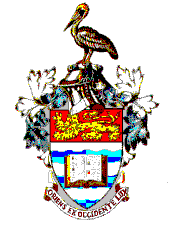  THE UNIVERSITY OF THE WEST INDIESMONA, JAMAICA, WEST INDIESOFFICE OF THE CAMPUS REGISTRARAdministrative Annex, University Place, Kingston 7Tel: (876) 977-1202      Fax: (876) 970-4471    	email: campusregistraroffice@uwimona.edu.jmMEMORANDUMTO:            ALL STUDENTSFROM:      CAMPUS REGISTRARDATE:       SEPTEMBER 19, 2016RE:          FURTHER EXTENSION OF NORMAL REGISTRATIONThis is to advise that the deadline for normal registration has been further extended until Sunday, September 25, 2016.The late registration period for Semester I will commence on Monday, September 26, 2016 and will end at 11:59 p.m. on Saturday, October 8, 2016. All late adjustments to registration during this period will attract a fine.The Campus expects that all students will complete their course selections by the end of the late registration period, i.e. by Saturday, October 8, 2016. The addition of courses MAY be allowed after this date if there are genuine, verifiable, extenuating circumstances. You are reminded that late fines increase in successive penalty periods.CAMILLE BELL-HUTCHINSON